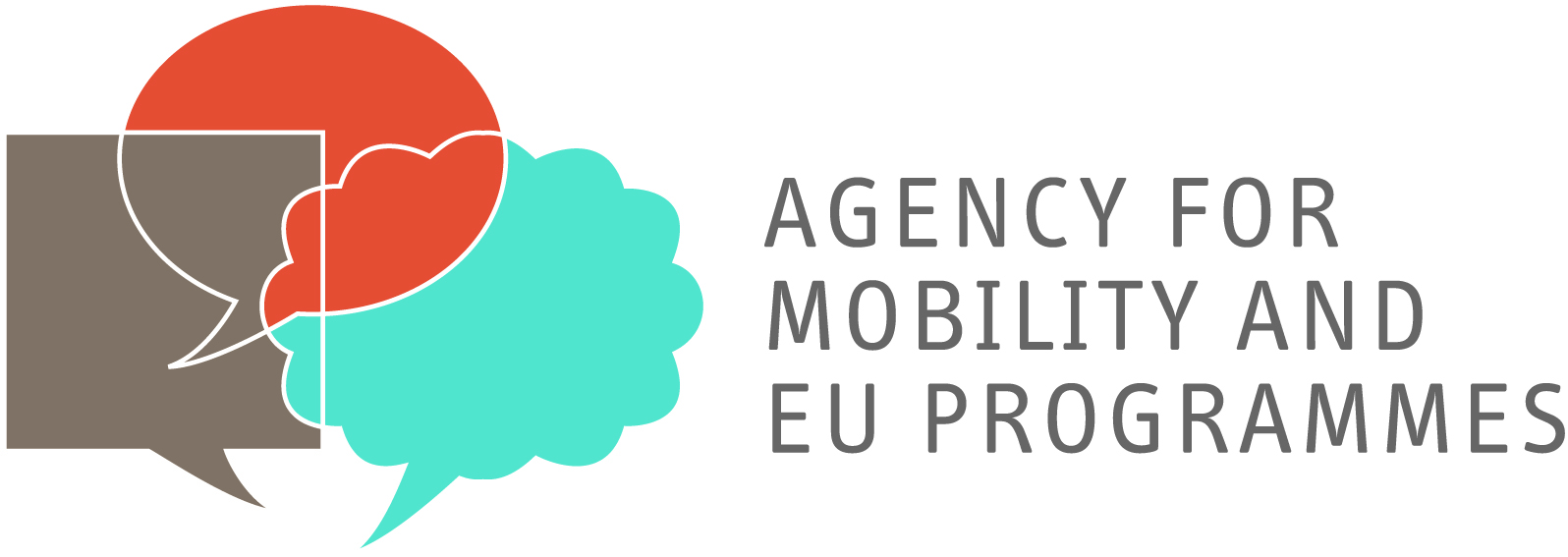 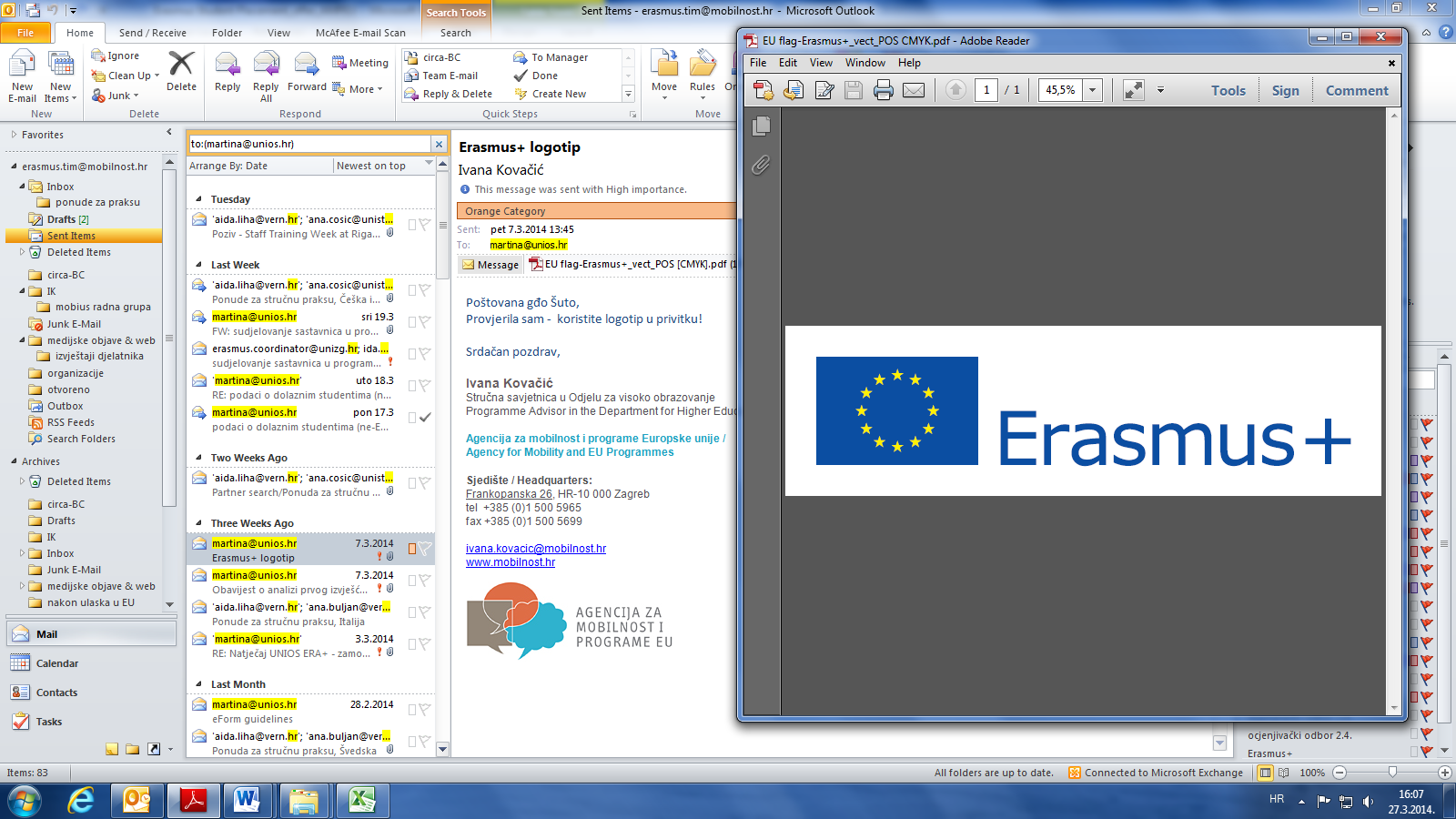 Erasmus Student PlacementErasmus Student PlacementCONTACT DETAILSCONTACT DETAILSContact personDAVOR BUSNJADepartment / FunctionARCHITECT / PARTNERDirect telephone number++ 385 20 640 557Direct mobile++ 385 99 213 9888Direct e-mail addresscontact@davorbusnja.comPLACEMENT INFORMATIONPLACEMENT INFORMATIONDepartment / FunctionARCHITECTDescription of activitiesARCHITECTURAL AND URBAN DESIGNDuration2-12 MONTHSWorking hours / Weekly hours9.00-17.00  MON-FRICityDUBROVNIKHelp with finding Accommodation Yes NoFinancial contribution Yes              NoOtherREQIUREMENTSREQIUREMENTSOral and written language skills English (level:  ) German  (level:  ) Other  (level:  )Computer skillsAUTOCAD 2D & 3D, PHOTOSHOP, 3DmaxDriver's license  Yes NoOtherMODEL MAKING